Chapter 1: Reading 1 - <Global Warming> Chapter 1: Reading 2 - <Desert Plants> Chapter 1: Reading 3 - <Komodo Dragons> Chapter 1: Reading 4 - <The Northern Lights> Chapter 2: Reading 5 - <Florence Nightingale> Chapter 2: Reading 6 - <Terry Fox> Chapter 2: Reading 7 - <Person of the Year> Chapter 2: Reading 8 - <Maya Angelou> Chapter 3: Reading 9 - <Disputed Territories> Chapter 3: Reading 10 - <The Western World> Chapter 3: Reading 11 - <The Great Lakes> Chapter 3: Reading 12 - <The Mariana Trench> Chapter 4: Reading 13 - <A Hero’s Journey> Chapter 4: Reading 14 - <Origami> Chapter 4: Reading 15 - <Totem Poles> Chapter 4: Reading 16 - <Realism in Art> Chapter 5: Reading 17 - <Communication Problems> Chapter 5: Reading 18 - <Electric Scooters> Chapter 5: Reading 19 - <3D Printing> Chapter 5: Reading 20 - <The Eye> Chapter 6: Reading 21 - <Saving Money> Chapter 6: Reading 22 - <Free Markets> Chapter 6: Reading 23 - <Guaranteed Minimum Income> Chapter 6: Reading 24 - <Copyright and Trademarks> Chapter 7: Reading 25 - <Weightlifting> Chapter 7: Reading 26 - <Medical Trials> Chapter 7: Reading 27 - <Fighting the Flu> Chapter 7: Reading 28 - <Penicillin> Chapter 8: Reading 29 - <The Voyager Project> Chapter 8: Reading 30 - <Europa> Chapter 8: Reading 31 - <Living on Mars> Chapter 8: Reading 32 - <Fermi’s Question> Chapter 9: Reading 33 - <Language Families> Chapter 9: Reading 34 - <Conspiracy Theories> Chapter 9: Reading 35 - <Learning Problems> Chapter 9: Reading 36 - <The Dark Ages> Chapter 10: Reading 37 - <Islam> Chapter 10: Reading 38 - <Religious Extremists> Chapter 10: Reading 39 - <The Gods of Mount Olympus> Chapter 10: Reading 40 - <Iktomi and the Ducks> Reading for Speed and Fluency 4Word List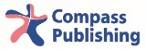 WordPartDefinitionconcernn.사람들이 함께 느끼는 걱정거리global warmingn.인간의 행동에 의한 지구의 가열oiln.휘발유나 다른 연료들을 만드는데 사용되는 진한 검정색 액체coaln.연료로 연소되는 탄소로 만들어진 검은 암석producev.무언가를 만들거나 창조하다gasn.공기와 같은 물질; 예를 들어 수증기는 가스 형태를 띈 물greenhousen.식물이 안에서 자랄 수 있도록 투명한 유리나 플라스틱으로 만들어진 집normallyadv.보통coolv.무언가를 더 차갑게 만들다sea leveln.육지에 대한 바다의 높이 WordPartDefinitiondesertn.생명체가 약간 있거나 없는 굉장히 건조한 땅conditionn.무언가가 어떤 상태인지leavesn.가지 위에서 자라는 식물의 납작하고 녹색인 부분arean.2차원으로 된 무언가의 표면크기; 길이x폭cactusn.종종 날카로운 바늘을 가지고 있고 건조한 지역에서 발견되는 식물 storev.나중에 사용하기 위해 무언가를 저장하다rainfalln.특정 시간동안의 비의 양thornn.장미나 선인장과 같은 식물에 난 날카로운 가시rootn.땅 밑으로 자라는 식물의 한 부분dropv.물이나 다른 액체의 작고 둥근 조각; 예를 들어 비 한방울Reading for Speed and Fluency 4Word ListWordPartDefinitiondragonn.불을 내뿜는 날아다니는 괴물breathev.폐로 공기를 불어넣고 내뿜다existv.존재하다averageadj.평범하거나 혹은 일반적인; 대부분의 다른 사람들보다 더하거나 덜하지 않은weighv.무언가가 얼마나 무거운지 재다maleadj.남성성과 관련된femaleadj.여성성과 관련된zoon.동물들이 안전을 위해 보호되고 전시되는 장소separateadj.다른; 별개의national parkn.종종 휴양을 위해 사용되는 나라의 아름답고 보호받는 지역WordPartDefinitionsightn.보기 위한 무언가; 명소northernadj.북쪽에 위치해있거나 관련된North Poleproper n.지구의 최북단rangev.저울의 한 쪽에서 다른 쪽으로 변하다purpleadj.빨강색과 파랑색을 섞었을 때 나오는 색깔researchn.무언가에 관한 과학적인 연구releasev.놓아주다; 무언가가 나오도록 하다power linen.한 곳에서 다른 곳까지 전기를 이동시켜주는 선clean energyn.지구를 해치지 않는 방법으로 만들어진 힘; 예를 들어, 바람, 태양열, 파도extremelyadv.굉장히 높은 양이나 정도Reading for Speed and Fluency 4Word ListWordPartDefinitionheron.용감하거나 좋은 일을 하는 사람nursen.아픈 사람들을 돌보는 의료 전문가improvev.무언가를 더 좋게 만들다soldiern.특히 전쟁에서 싸우는 것이 직업인 사람conditionn.무언가가 어떤 상태인지especiallyadv.평범함 이상인heatingn.특히 건물은 따뜻하게 만드는 시스템washingn.특히 의류를 깨끗하게 하는 행위prizen.좋은 일이나 게임에서의 승리를 위한 상medaln.보통 핀으로 꼽거나 목에 거는 상WordPartDefinitioncancern.신체의 세포들이 나빠지고 자라는 것을 멈추게 할 수 없는 질병raise moneyv.예를 들어 자선 단체에 기부하기 위한 특별한 목적으로 돈을 모으다bonen.많은 동물의 몸 속에 있는 딱딱하고 하얀 물질patientn.의사나 간호사에게 치료받고 있는 사람beachn.호수나 바다 근처의 모래사장speechn.연설자가 청중에게 하는 특별한 연설halfwayadv.시작과 끝 사이의 중간 지점give upv.하는 것을 멈추다pass awayv.죽다의 예의바른 표현yearlyadv.1년에 한번; 매년Reading for Speed and Fluency 4Word ListWordPartDefinitionmagazinen.보통 한 달에 한번 발행되는 기사들과 사진들로 이루어진 얇은 책influencev.간접적으로 변화를 야기하다doubtn.무언가에 대한 불확실한 느낌impactn.무언가가 다른 무언가에 미치는 영향recentadj.가까운 과거에 일어난 일endangeredadj.멸종의 위험에 있는protestern.특히 조직적인 행사에서 공개적으로 동의하지 않는 사람soldiern.특히 전쟁에서 싸우는 것이 직업인 사람publishv.대중적인 청중을 위해 종이나 인터넷에 무언가를 인쇄하다reflectv.무언가가 어떤지 보여주다 WordPartDefinitionwell-lovedadj.많은 사람들에게 존경 받는honorn.특히 대중 앞에서 누군가에게 주어진 존경심poetryn.특별하고 신중하게 정해진 방법으로 단어들을 사용하는 글쓰기의 한 형태degreen.대학에서 수여하는 학문적 순위; 예를 들어 문학 석사, 박사separatev.특히 문제 때문에 남편이나 아내와 떨어지다countryn.큰 도시로부터 떨어진 지역treatv.누군가에게 의학적인 도움을 제공하다nightclubn.사람들이 춤추러 가거나 라이브 음악을 들으러 가는 술집cagen.새나 다른 동물들을 보관하기 위한 튼튼한 막대기가 달린 상자stampn.우체국을 통해 보낸 편지에 붙인 스티커Reading for Speed and Fluency 4Word ListWordPartDefinitiondisputedadj.논쟁하는territoryn.특정 국가에 의해 지배당하는 지역belongv.무언가나 누군가가 편안한 장소에 있다claimv.특히 다른 사람들이 반대할 때 무언가가 진실이라고 말하다islandn.주변이 모두 물로 이루어진 땅oceann.큰 규모의 해수independentadj.다른 사람이나 국가에 의해 지배 당하지 않는 populationn.그 장소에 살고 있는 사람의 숫자argumentn.무언가에 대한 의견 차이involvev.다른 것에 대한 부분으로써 누군가나 무언가를 포함시키다WordPartDefinitionstrangelyadv.헷갈리거나 갑작스러운 방법으로Roman Empireproper n.기원전 27세기부터 395년까지 이어지는 유럽의 대문명CE (Common Era)abb.2,000년 전에 시작된 기간; AD라고도 알려져 있음Christianadj.기독교와 관련된, 예수님의 추종자들의 종교dividedv.두 개나 그 이상의 조각들로 나눠지다similaradj.다른 무언가처럼 보이거나 느껴지는Middle Eastproper n.이집트, 터키 그리고 파키스탄 사이에 있는 국가들의 모임Far Eastproper n.인도부터 일본까지의 국가들의 모임culturen.사람들의 집단의 믿음, 예술 그리고 음악westernizedadj.서양처럼 되는 Reading for Speed and Fluency 4Word ListWordPartDefinitiongreatadj.거대한; 중요한laken.땅이 둘러싸고 있는 큰 규모의 물 특히 담수 freshwateradj.바다로부터 온 물이 아닌; 예를 들어 호수, 강, 비 Native Americanadj.처음 아메리카에 살았던 사람들과 관련된 arean.장소; 지역upperadj.무언가의 가장 높은 부분; ‘아래쪽’의 반대 fitv.목표에 알맞은 크기가 되다rolen.무언가의 기능; 이것이 무엇을 하고 혹은 무엇에 사용될 수 있는지goodsplural n.사고 팔리는 물건이나 상품들farmingn.인간의 사용을 위해 식물이나 동물을 키우는 행위WordPartDefinitiontrenchn.깊고 좁고 긴 구멍narrowadj.양 옆이 가까운 공간; ‘넓은’의 반대underseaadj.바다의 표면 아래와 관련된valleyn.산이나 언덕 사이의 낮은 지대seafloorn.대양이나 바다의 밑바닥freezingadj.매우 추운, 특히 물이 얼음이 되는 0도 아래의pressuren.무언가를 밀어붙이는 물리적인 힘의 양submarinen.바다 밑을 여행할 수 있는 배directorn.영화가 어떻게 만들어지는지 관리하는 사람 celln.생물체의 가장 작은 작업 부분Reading for Speed and Fluency 4Word ListWordPartDefinitionpowern.무언가를 할 수 있는 능력journeyn.한 곳에서 다른 한 곳으로 여행하는 행위in factphr.정말로; 사실로; 실제로patternn.무언가를 조직하는 규칙적인 디자인이나 방법basicadj.무언가의 가장 중요한 부분이 되는trainv.어떻게 할 수 있는지 연습하다successfuladj.목표에 도달한suggestv.조언을 하다partlyadv.일부, 하지만 전체는 아닌charactern.이야기나 영화 등 안에 나오는 사람WordPartDefinitionorigamin.종이를 접으면서 모양을 만드는 일본 전통 예술foldv.무언가를 그 위에서 구부리다patternn.무언가를 조직하는 규칙적인 디자인이나 방법instructionsn.지시; 무언가를 어떻게 하는지 하나씩 알려주는 설명cornern.두 개의 선이 만나는 지점directionsn.설명; 무언가를 어떻게 하는지 하나씩 하나씩 알려주는 방법trianglen.서로 만나는 세 개의 직선으로 이루어진 도형reflectv.무언가가 어떤지 보여주다calmv.평화로워지고 안정되다stepn.일련의 행동들의 일부인 행동; 특히 무언가를 어떻게 하는지Reading for Speed and Fluency 4Word ListWordPartDefinitiontotem polen.특히 몇몇 아메리칸 원주인 문화에서 나타나는 조각되고 색칠된 나무commonadj.많은 사람들에 의해 행해지는; 쉽게 가능한; 특별하지 않은explainv.세부 사항을 제공하고 무언가를 명확하게 하다naturen.모든 생명체와 땅과 바다를 포함하는 물리적인 세상eventn.보통 많은 사람들과 관련해 일어나는 일들referv.무언가를 언급하거나 혹은 의미하다similaradj.무언가와 비슷한, 하지만 완전히 똑같지는 않은thereforeadv.그런 이유로modernadj.오래되지 않은; 새 것의qualityn.무언가의 특성 WordPartDefinitionstylen.무언가가 행해지는 방식이나 방법popularadj.많은 사람들이 좋아하는Realismproper n.실생활의 것들을 보여주는 예술 형식Realistproper n.현실주의 방식으로 그림을 그리는 화가treatv.누군가나 무언가에 대하여 특정 방식으로 행동하다describev.무언가가 어떻게 생기고, 냄새가 나고 혹은 들리는지 누군가에게 말하다eventn.보통 많은 사람들과 관련해 일어나는 일들uglyadj.매력적이지 않은; 아름다움의 반대socialadj.사람들의 집단 사이의 연결과 관련된soupn.주로 다양한 종류의 야채와 고기를 포함하고 있는 액체 형태의 음식Reading for Speed and Fluency 4Word ListWordPartDefinitioncommunicatev.다른 사람들에게 정보를 주다translationn.하나의 언어를 다른 언어로 바꾸는 것servicen.누군가를 위해 일을 하는 행위mistaken.당신이 하는 옳지 못한 일couplen.결혼을 했거나 낭만적인 관계인 두 사람들sadlyadv.행복하지 않은 방법으로fightv.다른 누군가에게 물리적인 힘을 사용하다behavev.특정한 방식으로 행동하다boyfriendn.누군가의 낭만적인 파트너인 소년이나 남성`saltn.사람들이 음식에 넣는 하얀 양념WordPartDefinitionscootern.페달이 없는 두 개의 바퀴를 가진 운송 수단pollutionn.매연, 자동차 그리고 다른 것들로 인해 발생하는 더러운 공기와 물smoken.사물을 태우는 데서 분출되는 빽빽한 진한 가스global warmingn.매년 지구가 과열되는 것majorn.중요한; 무언가의 가장 중심 부분electricadj.힘의 원천으로 전기를 사용하는 무언가batteryn.에너지를 보유하고 있는 것wheeln.운송 수단 밑에서 그것이 굴러갈 수 있도록 해주는 둥근 물체flatadj.평평하고 울퉁불퉁하지 않는handlen.손으로 쥐는 무언가의 한 부분Reading for Speed and Fluency 4Word ListWordPartDefinition3Dadj.3차원; 높이, 넓이 그리고 깊이를 가지고 있는printingn.종이나 다른 물질에 이미지를 올리는 행위createv.새로운 무언가를 만들다unexpectedadj.놀라운; 예상하지 못한excitingadj.사람들로 하여금 흥미나 열정을 느끼게 하는affectv.변화나 혹은 반응을 일으키다modeln.주로 더 큰 다른 것을 대표하기 위해 사용되는 무언가objectn.물건 또는 아이템dotn.작고 둥근 점plasticn.다른 모양으로 만들 수 있는 가볍고 튼튼한 물질WordPartDefinitionamazingadj.믿기 어려운; 보통 좋은 방향으로 놀라움을 일으키는rangen.일반적인 특성을 공유하는 일련의 것들cameran.사진을 찍는 기계lensn.망막에 빛을 집중시키는 눈의 부위retinan.빛을 받고 뇌로 신호를 보내는 눈의 부위celln.생물체의 가장 작은 작업 부분brainn.신체와 정신을 관리하는 머리의 한 부분processv.다르거나 좀 더 유용하게 만들기 위해 무언가를 사용하거나 바꾸다microsecondn.1초의 100만분의 1avoidv.무언가를 하는 것을 멈추다Reading for Speed and Fluency 4Word ListWordPartDefinitionsavev.나중에 사용을 하기 위해 무언가를 보관하다balancev.두 개나 그 이상의 것들의 가치나 중요성을 동일하게 하다considerv.어떤 문제의 다른 면을 생각하다second-handadj.새롭지 않은; 이전에 사용된cheapadj.낮은 금액을 가진; 비싸지 않은libraryn.읽거나 빌리기 위한 용도의 책이 있는 건물이나 방probablyadv.아마; 일어날 가능성이 큰stick tov.무언가를 계속 하다finallyadv.마지막에; 결국에plan aheadv.미래를 위한 계획을 세우다WordPartDefinitiontraden.다른 무언가를 얻기 위해 무언가를 사고, 팔고 혹은 주는 행위economyn.지역이나 국가에서 돈이나 소유물의 사용goodsplural n.사고 파는 물건이나 상품consumern.물건이나 서비스를 사는 사람severaldet.너무 많지 않은, 하지만 두 개 이상인chargev.서비스나 활동의 대가로 돈을 요구하다treatv.누군가나 무언가에 대한 특정한 방식으로 행동하다vacationn.학교나 일이 없는 시간finallyadv.마지막에; 결국에environmentn.땅, 물, 공기, 식물 그리고 동물을 포함하는 자연적인 세계Reading for Speed and Fluency 4Word ListWordPartDefinitionguaranteedadj.반드시 일어난 무언가; 믿을 수 있는minimumadj.충분한 가장 최소의 양incomen.회사나 투자로부터 얻는 돈 regularadj.반복되는 시간 동안 계속 다시 일어나는 interestn.무언가에 대해 더 알고 싶은 기분 basicadj.가장 처음, 간단한, 제일 중요한 부분yearlyadv.연례의; 매년 일어나는communityn.함께 살거나 혹은 비슷한 생각을 공유하는 사람들의 집단benefitn.좋은 효과나 결과mixed resultsn. phr.무언가가 좋은 결과와 나쁜 결과 둘 다로 이어질 때 WordPartDefinitiontrademarkn.법률적으로 보호 받는 회사를 대표하는 상표나 단어stealv.물어보거나 사지 않고 무언가를 가져가다whether… orphr.두 개나 그 이상의 것들 사이에서 선택지를 만들다copyv.다른 것과 똑같은 것처럼 보이는 무언가를 말하거나 행동하다 McDonald’sproper n.햄버거를 파는 유명한 패스트푸드 음식점similaradj.무언가와 비슷한 것처럼 보이거나 느껴지다arguev.주제의 한 측면을 발표하다limitn.무언가의 허락된 가장 큰 양especiallyadv.특별한 예시의fairadj.평등하고 공정한Reading for Speed and Fluency 4Word ListWordPartDefinitionmusclen.몸을 움직이게 하기 위해 당기고 미는 신체의 살이 많은 부분gymn.사람들이 운동하거나 스포츠를 하는 장소weightn.무언가가 얼마나 무거운지weightliftingn.무거운 운동 기구를 올리고 내리는 행위requirev.필요하다breathev.폐에 공기를 불어넣고 내뿜다breathn.폐에 들어오고 나가는 공기blood pressuren.심장이 몸으로 피를 밀어내는 힘pass outphrasal v.기절하다; 갑작스럽게 잠이 들다releasev.무언가를 놓아주다WordPartDefinitionmedicaladj.질병, 상처를 치료하는 것과 관련된medicinen.건강함을 느끼거나 질병을 치료하기 위해 섭취하는 것trialn.무언가가 작동하는지 알아내기 위해 시험해보는 것developv.무언가가 자라고 더 커지거나 좋아지는 것을 유발하다certainadj.다른 것이 아닌 어느 하나를 언급하는damagev.무언가에 해를 가하다side effectn.약을 먹었을 때의 예상치 못한 효과illnessn.질병actualadj.실제인 무언가; 실제로 존재하는comparev.두 개나 그 이상의 것들이 어떻게 서로 닮았거나 혹은 다르다고 말하다Reading for Speed and Fluency 4Word ListWordPartDefinitionflun.흔한 인간의 질병; 유행성 감기throatn.음식을 삼키고 숨을 쉬는데 도움을 주는 목의 한 부분achen.예리하지는 않지만 오랫동안 지속되는 고통vaccinen.특정 질병을 막기 위해 주로 주입되는 약organizationn.특정 목적을 위해 함께 행동하는 사람들의 집단researchern.어떤 주제를 자세히 연구하는 것이 직업인 사람shotn.주로 의사에 의해 제공되는 주사treatv.누군가를 돕기 위해 의학적인 도움을 주다basicallyadv.단순한 수준에서; 간단히avoidv.무언가를 하는 것을 멈추다WordPartDefinitionpenicillinn.곰팡이로부터 만든 항생제theoryn.세상에 대해 무언가를 설명하고자 하는 생각germn.질병을 가지고 다니고 당신을 아프게 만드는 굉장히 작은 유기체moldn.오래된 음식이나 다른 쓰레기에서 자라는 푸른/녹색 식물 같은 것luckilyadv.다행스럽게; 운이 좋아서World War IIv.1939년부터 1945년까지 지속된 많은 나라들간의 싸움soldiern.특히 전쟁에서 싸우는 것이 직업인 사람availableadj.사용하거나 갖기에 쉬운finallyadv.마지막에; 결국에Nobel Prizeproper n.문학, 평화, 의학 및 다양한 과학 분야의 연구를 위한 일등상Reading for Speed and Fluency 4Word ListWordPartDefinitionvoyagern.자주 여행가거나 혹은 멀리 여행가는 사람spaceshipn.지구 바깥으로 나가기 위한 운송 수단planetn.별 주위를 도는 우주의 크고 둥근 물체up closephr.굉장히 가까운NASAproper n.미국 우주 항공국originaladj.일련의 일에 있어서 첫 번째spotn.점보다는 큰 작고 둥근 표시stormn.보통 강한 바람과 비를 동반한 나쁜 날씨billionnum.10억servicen.사람들을 돕기 위해 행해지는 일WordPartDefinitionEuropaproper n.목성의 4번째로 큰 위성salt watern.강이나 호수가 아닌 바다에서 찾을 수 있는 물extremelyadv.굉장히 높은 양이나 정도forcen.무언가가 일어나게 하는 힘heatn.사물을 따뜻하게 하는 에너지warmthn.따뜻한 성질signn.무언가를 나타내는 행위나 사건call offv.활동을 취소하다samplen.검사하는데 사용되는 작은 양의 무언가underneathadv.아래; 밑의 부분에Reading for Speed and Fluency 4Word ListWordPartDefinitionlikelyadv.아마도 일어날지도 모르는visitv.거주하지 않는 지역으로 가다researchn.무언가에 대한 과학적인 연구greatlyadv.많은 양의neighboringv.무언가의 근처나 옆에 존재하다energyn.힘, 예를 들어: 전기, 가스, 태양열a great deal ofphr.많은 양의evidencen.아이디어를 뒷받침하는 정보despitepre.영향을 받지 않고radiationn.생물체에게 위험한 높은 에너지의 파동WordPartDefinitionreferv.무언가를 지시하거나 가리키다existv.존재하다trillionnum.1조smartadj.빠르게 생각하고 올바른 결정을 내릴 수 있는; 똑똑한alienn.다른 행성에서 온 생명체communicatev.다른 사람에게 정보를 주다evidencen.아이디어를 뒷받침하는 정보believableadj.진실이라고 믿을 수 있는hidev.아무도 볼 수 없는 곳에 무언가를 두다developmentn.자라고 더 나아지는 과정Reading for Speed and Fluency 4Word ListWordPartDefinitionLatinproper n.고대 로마의 언어Romanadj.이탈리아의 도시 로마에서 온Indo-Europeanadj.유럽에서부터 인도까지 사용되었던 고대 언어relatedadj.연관이 있는Great Britainproper n.영국의 가장 큰 섬; 종종 영국 전체에 사용되는Sanskritproper n.종교적인 책에 사용됐던 인도의 고대 언어wolfn.개와 비슷한 야생 동물tigern.줄무늬가 있는 큰 고양이와 비슷한 동물guessv.충분한 정보 없이 예측하거나 결정을 내리다smoken.사물을 태우는 데서 분출되는 빽빽한 진한 가스WordPartDefinitionconspiracyn.진실을 숨기기 위한 사람들의 집단간의 계획theoryn.세상에 대해 무언가를 설명하고자 하는 생각arguev.무언가에 대해 반대하다likelyadv.아마도 일어날 일에 대해서 묘사하는excitingadj.행복이나 흥분의 감정을 유발하는undergroundadj.지구의 표면 아래에provev.무언가가 진실이라고 보여주다reportn.무언가를 묘사하는 서면의 과제planen.나는 기계; “airplane”을 짧게 말할 때submarinen.물 밑을 여행할 수 있는 배Reading for Speed and Fluency 4Word ListWordPartDefinitionups and downsphr.일어나는 좋은 일과 나쁜 일seriousadj.재미를 위한 것이 아닌; 재미있지 않은mixv.하나로 만들기 위해 두 개나 그 이상의 것들 것 넣다backwardsadj.반대의; 거꾸로attentionn.무언가를 알아차릴 수 있는 능력periodn.특정한 길이의 시간brainn.생각하고 신체를 관리하는 머리 속의 장기arrangev.무언가를 정돈하다exactlyadv.특정한 방식으로; 정확하게averageadj.평범하거나 일상적인; 남들보다 더하거나 덜하지 않은WordPartDefinitionreferv.무언가를 언급하거나 표시하다strikingadj.놀라운; 기억할만한markn.표시religiousadj.신을 믿고 종교의 규칙을 따르는lackn.무언가의 부재despitepre.영향을 받지 않는ploughn.땅을 부수거나 뒤집는데 사용되는 농장 기계eyeglassesn.사람들로 하여금 더 잘 보수 있게 해주는 눈을 감싸는 렌즈; “glasses”technologyn.과학의 발전으로 만들어진 기계, 도구 등 positiveadj.좋은; 바랐던Reading for Speed and Fluency 4Word ListWordPartDefinitionreligionn.신과 신들에 대한 체계적인 믿음 체계followern.누군가나 무언가를 지지하고 존경하는 사람pillarn.높은 지지대; 예를 들어 건물의 꼭대기를 지탱하는fastingn.일정 기간 동안 먹거나 마시지 않는smokev.사물을 태우는 데서 분출되는 빽빽한 진한 가스behavev.특정한 방식으로 행동하다sunsetn.해가 지는 하루의 끝에 있는 시간celebrationn.파티 또는 특별한 행사involvev.다른 무언가의 부분으로 누군가나 무언가를 갖거나 포함하다prayern.예배하거나 신에게 말하다WordPartDefinitionreligiousadj.신을 믿고 종교의 규칙을 따르는extremistn.신념이 지극히 정상이 아닌 사람researchv.무언가를 과학적인 방법으로 연구하다focusv.집중하다subwayn.땅 밑으로 돌아다니는 열차shootingn.누군가가 총을 사용해서 다른 사람들을 해치거나 죽이는 상황mosquen.이슬람교도들이 기도하기 위해 가는 건물practicev.아이디 또는 일을 하는 방법을 적용하다campaignn.목표에 다다르기 위한 체계적인 계획communityn.함께 살거나 혹은 비슷한 생각을 공유하는 사람들의 집단 Reading for Speed and Fluency 4Word ListWordPartDefinitiongoddessn.여자 신Mount Olympusproper n.그리스의 가장 높은 산lightningn.폭풍우 중의 강력한 섬광underworldn.몇몇 종교에서 죽음 후에 영혼들이 가는 곳winen.포도에서 만들어진 알코올 음료heron.용감하거나 좋은 일을 하는 사람interestinglyadv.놀라운; 이목을 끌 수 있는all-powerfuladj.무엇이든지 할 수 있는 완전한 힘을 가진dependv.특정 상황, 물건, 행동에 의해 통제되다huntern.특히 음식으로써 야생 동물을 잡는 사람WordPartDefinitionduckn.납작한 부리와 큰 발을 가진 헤엄칠 줄 아는 새charactern.이야기, 책, 연극, 영화 또는 TV 쇼에 나오는 사람Native Americanproper n.유럽인들 전에 아메리카에 살았던 사람들relationshipn.두 개나 그 이상의 것들의 관계grassn.때때로 마당이나 공원에서 발견되는 짧은 녹색의 식물blanketn.침대 위에 놓는 따뜻한 천pick upv.모으다stuckadj.움직일 수 없는deliciousadj.맛이나 냄새가 굉장히 좋은wolfn.개와 비슷한 야생 동물